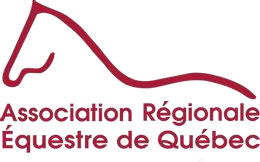 Formulaire de réservation de date de concours BronzeMoi __________________________(Nom) j’aimerais réserver les dates du ______________________________(J-M-A) pour tenir un concours Bronze _______________________________(Discipline). J’ai tenu mon concours bronze à cette date l’an dernier. OUI _____// NON ____Nom lettres moulées : __________________________ Numéro Cheval Québec :_______________________ Numéro Canada Équestre :______________________ Signature de l’organisateur : _____________________  ______________________________________________________________________________Section réservée à l’AREQRéservation accordée : Oui____// NON____ Explications : ____________________________________________________________________________________________________________________________________________________________ Signature AREQ : _________________________ Date de signature : ________________________ ** Toutes demandes doivent être acheminées à l’adresse suivante : info@areq-qc.comAucun autre moyen ne sera considéré.